Цивільний захист Цивільний захист у ВСП «Вишнянського фахового коледжу ЛНУП» реалізовується відповідно до прийнятого у 2018 році Верховною Радою України Кодексу цивільного захисту та з дотриманням вимог нормативно-правових актів щодо забезпечення належного стану цивільного захисту та безпеки життєдіяльності. Відповідно до п.1, статті 4 Кодексу цивільного захисту України, цивільний захист – це функція держави, спрямована на захист населення, територій, навколишнього природного середовища та майна від надзвичайних ситуацій шляхом запобігання таким ситуаціям, ліквідації їх наслідків і надання допомоги постраждалим у мирний час та в особливий період.
        Відповідно до п.4, статті 9 Кодексу цивільного захисту України, загальне керівництво цивільним захистом коледжу здійснює директор коледжу  начальник штабу цивільного захисту провідний фахівець.
На виконання вимог нормативно-правових актів та документів з питань цивільного захисту у коледжі утворені відповідні ланки, а саме:ланка оповіщення та зв’язку;ланка охорони громадського порядку;ланка рятувальників;пост спостереження за зовнішньою обстановкою (пост РХС);ланка пожежогасіння;санітарний пост.Крім того, на постійній основі здійснюється навчання керівного складу, учасників навчально-виховного процесу і працівників основам захисту від дій в умовах загрози, виникнення можливих НС. У колежі розроблено План реагування на надзвичайні ситуації, схеми управління, зв’язку та оповіщення, взаємодії, обладнано інформаційно-довідкові куточки з питань цивільного захисту та план-схеми евакуації. Створено мінімально необхідний запас засобів індивідуального захисту учасників навчально-виховного процесу.
   Керівництвом коледжу вирішуються питання з цивільного захисту, безпеки життєдіяльності прийнято та приймаються накази, розпорядження, плани, які регулюють діяльність у сфері запобігання і ліквідації надзвичайних ситуацій, щорічно проводяться об’єктові тренування. Нагромаджується значний досвід у проведенні заходів з попередження НС та ліквідації їх наслідків. Під час проведення планових тренувань керівного складу у коледжі з участю студентів формують (закріплюються) знання, уміння та навички щодо забезпечення необхідного рівня безпеки життєдіяльності, як з особистої безпеки, так із безпеки тих, хто їх оточує.  	
       Мета проведення планових тренувань з цивільного захисту – це формування свідомого і відповідального ставлення до питань особистої безпеки, вміння розпізнавати й оцінювати потенційні небезпеки, визначати шляхи надійного захисту від них, уміти в разі потреби надати допомогу собі та оточуючим, а також оперативно ліквідовувати наслідки прояву небезпеки.  	
       Підготовка та реалізація плані з цивільного захисту у коледжі здійснюється згідно з Положенням про функціональну підсистему навчання студентів діям у надзвичайних ситуаціях єдиної державної системи цивільного захисту (НС ЄДС ЦЗ), затвердженої наказом МОН України 14 грудня 2016 року №1400 і спрямовується на забезпечення готовності до проведення ефективних заходів щодо захисту учасників навчально-виховного процесу при виникненні надзвичайних ситуацій техногенного і природного характеру, організованого переведення системи ЦЗ з мирного на особливий період.
Управління та організація з ЦЗ коледжу здійснюється з пункту управління керівника ЦЗ за допомогою засобів зв’язку, зокрема з використанням мережі міського телефонного та мобільного зв’язку. Оповіщення учасників навчально-виховного процесу (в разі потреби) здійснюється шляхом подачі сигналу “Увага всім” шляхом подачі звукових сигналів, за допомогою дзвінка та/або із застосуванням мегафону.Правила оповіщення “Повітряна тривога”Алгоритм дій викладача за сигналом “Повітряна тривога”Порядок дій студента за сигналом “Повітряна тривога”Мінна безпекаПам’ятка терористичний актПам’ятка дій в екстримальних ситуаціяхПам’ятка евакуаціяПам’ятка зупинка кровотечіПам’ятка як вижити під час бомбардуванняТероризм     Для організації освітнього процесу облаштовано два протирадіаційні укриття (освітлення, природня вентиляція, лавки та крісла для сидіння, підведено водопостачання відремонтовано каналізацію, працюють туалети).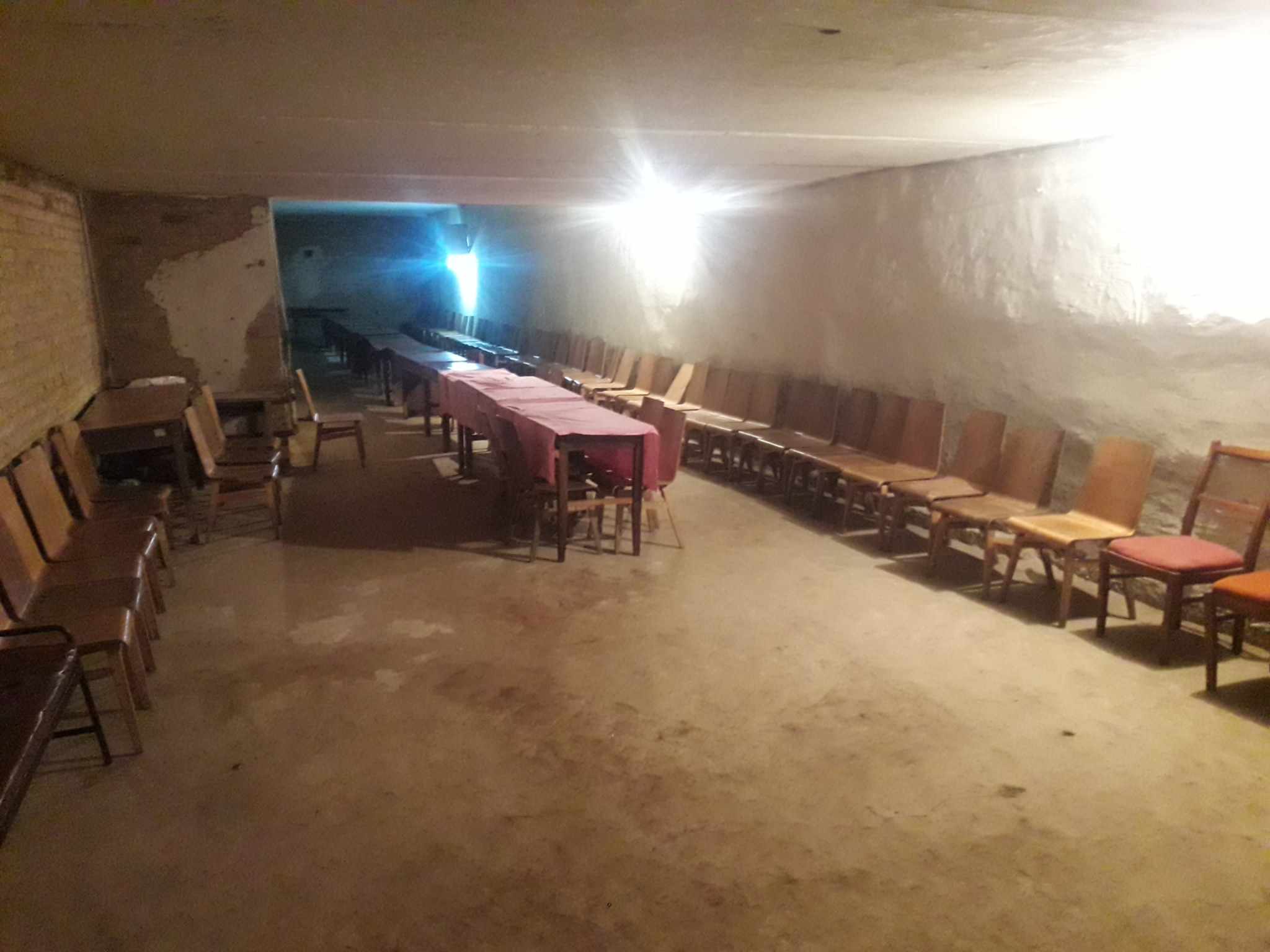 